Prot. N. 9829/B21                                                                        Caserta lì 04/12/2015-A TUTTO IL PERSONALE-AI SIGNORI GENITORI-SITO/ALBOOggetto: PROGETTI POF (“I LOVE ENGLISH” “CAMBRIDGE”, DELF“, “CHITARRA”)               A.S. 2015-2016SI COMUNICA COME DI SEGUITO L’ORGANIZZAZIONE DEI PROGETTI IN OGGETTO:I SIGNORI GENITORI, CHE NEL FRATTEMPO NON AVESSERO ANCORA PROVVEDUTO AD EFFETTUARE IL PAGAMENTO DELLA QUOTA PREVISTA, SONO TENUTI, A PENA DI ESCLUSIONE, A SALDARE LA STESSA ENTRO IL 7 NOVEMBRE 2015 NELLA MODALITÀ DI SEGUITO INDICATA:- bonifico bancario con iban: IT 57 L 05 38 71 490000000 14 12 340 - Banca popolare dell’Emilia Romagna intestato a: - I.C. “FRANCESCO  COLLECINI  GIOVANNI  XXIII” CASERTA-CASTELMORRONE con la causale: Iscrizione progetto …………………… (cognome e nome… data luogo di nascita… classe e plesso)….a.s. 2015-16 CON SUCCESSIVA COMUNICAZIONE SARANNO TRASMESSI I CALENDARI COMPLETI                                                                                                 F.to							IL DIRIGENTE SCOLASTICO                                                                             Prof.ssa Angelina DI NARDO                                                                                                                           (Firma autografa sostituita a mezzo stampa ai sensi                                                                                                                           dell’art. 3, comma 2 del decreto legislativo n. 39/1993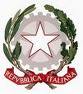 MINISTERO DELL’ISTRUZIONE DELL’UNIVERSITA’ E DELLA RICERCAI  S T IT U T O  C O M P R E N S I V O“ F. Collecini S. Leucio- Giovanni XXIII  Castel Morrone”SCUOLA DELL’INFANZIA -  SCUOLA PRIMARIASCUOLA SECONDARIA DI I° GRADO AD INDIRIZZO MUSICALEV i a G i a r d i n i   R e a l i   44 – 81100 C A S E R T ATel. 0823/301571 Fax 0823/301162C.F. 93036920614 e-mail: ceic80800n@istruzione.itSITO WEB ; www.collecini.gov.itP R O G E T T O  “I  L O V E   E N G L I S H”SETTOREPLESSO/ICLASSE/ILUOGO DI FREQUENZAGIORNOORARIODOCENTEDECORRENZAPrimariaCastel Morrone1^ e 2^Edifico scolastico di Castel MorroneMercoledìDalle ore 14:30 alle ore 15:45- Prof. Dennis Jackson16/12/2015CALENDARIO DELLE LEZIONI16/12/2015 --- 13/01/2016 --- 27/01/2016 --- 03/02/2016 --- 17/02/2016 --- 24/02/201602/03/2016 --- 09/03/2016 --- 16/03/2016 --- 23/03/2016 --- 30/03/2016 --- 06/04/201613/04/2016 --- 20/04/2016 --- 27/04/2016 --- 04/05/2016 --- 11/05/2016 --- 18/05/201625/05/2016 -01/06/16- 08/06/2016                                                         + 3 lezioni di giugno da definireCALENDARIO DELLE LEZIONI16/12/2015 --- 13/01/2016 --- 27/01/2016 --- 03/02/2016 --- 17/02/2016 --- 24/02/201602/03/2016 --- 09/03/2016 --- 16/03/2016 --- 23/03/2016 --- 30/03/2016 --- 06/04/201613/04/2016 --- 20/04/2016 --- 27/04/2016 --- 04/05/2016 --- 11/05/2016 --- 18/05/201625/05/2016 -01/06/16- 08/06/2016                                                         + 3 lezioni di giugno da definireCALENDARIO DELLE LEZIONI16/12/2015 --- 13/01/2016 --- 27/01/2016 --- 03/02/2016 --- 17/02/2016 --- 24/02/201602/03/2016 --- 09/03/2016 --- 16/03/2016 --- 23/03/2016 --- 30/03/2016 --- 06/04/201613/04/2016 --- 20/04/2016 --- 27/04/2016 --- 04/05/2016 --- 11/05/2016 --- 18/05/201625/05/2016 -01/06/16- 08/06/2016                                                         + 3 lezioni di giugno da definireCALENDARIO DELLE LEZIONI16/12/2015 --- 13/01/2016 --- 27/01/2016 --- 03/02/2016 --- 17/02/2016 --- 24/02/201602/03/2016 --- 09/03/2016 --- 16/03/2016 --- 23/03/2016 --- 30/03/2016 --- 06/04/201613/04/2016 --- 20/04/2016 --- 27/04/2016 --- 04/05/2016 --- 11/05/2016 --- 18/05/201625/05/2016 -01/06/16- 08/06/2016                                                         + 3 lezioni di giugno da definireCALENDARIO DELLE LEZIONI16/12/2015 --- 13/01/2016 --- 27/01/2016 --- 03/02/2016 --- 17/02/2016 --- 24/02/201602/03/2016 --- 09/03/2016 --- 16/03/2016 --- 23/03/2016 --- 30/03/2016 --- 06/04/201613/04/2016 --- 20/04/2016 --- 27/04/2016 --- 04/05/2016 --- 11/05/2016 --- 18/05/201625/05/2016 -01/06/16- 08/06/2016                                                         + 3 lezioni di giugno da definireCALENDARIO DELLE LEZIONI16/12/2015 --- 13/01/2016 --- 27/01/2016 --- 03/02/2016 --- 17/02/2016 --- 24/02/201602/03/2016 --- 09/03/2016 --- 16/03/2016 --- 23/03/2016 --- 30/03/2016 --- 06/04/201613/04/2016 --- 20/04/2016 --- 27/04/2016 --- 04/05/2016 --- 11/05/2016 --- 18/05/201625/05/2016 -01/06/16- 08/06/2016                                                         + 3 lezioni di giugno da definireCALENDARIO DELLE LEZIONI16/12/2015 --- 13/01/2016 --- 27/01/2016 --- 03/02/2016 --- 17/02/2016 --- 24/02/201602/03/2016 --- 09/03/2016 --- 16/03/2016 --- 23/03/2016 --- 30/03/2016 --- 06/04/201613/04/2016 --- 20/04/2016 --- 27/04/2016 --- 04/05/2016 --- 11/05/2016 --- 18/05/201625/05/2016 -01/06/16- 08/06/2016                                                         + 3 lezioni di giugno da definireCALENDARIO DELLE LEZIONI16/12/2015 --- 13/01/2016 --- 27/01/2016 --- 03/02/2016 --- 17/02/2016 --- 24/02/201602/03/2016 --- 09/03/2016 --- 16/03/2016 --- 23/03/2016 --- 30/03/2016 --- 06/04/201613/04/2016 --- 20/04/2016 --- 27/04/2016 --- 04/05/2016 --- 11/05/2016 --- 18/05/201625/05/2016 -01/06/16- 08/06/2016                                                         + 3 lezioni di giugno da definireSETTOREPLESSO/ICLASSE/ILUOGO DI FREQUENZAGIORNOORARIODOCENTEDECORRENZAPrimariaCastel Morrone3^Edificio scolastico di Castel MorroneMercoledìdalle ore 15:45 alle ore 17:00- Prof. Dennis Jackson16/12/2015CALENDARIO DELLE LEZIONI16/12/2015 --- 13/01/2016 --- 27/01/2016 --- 03/02/2016 --- 17/02/2016 --- 24/02/201602/03/2016 --- 09/03/2016 --- 16/03/2016 --- 23/03/2016 --- 30/03/2016 --- 06/04/201613/04/2016 --- 20/04/2016 --- 27/04/2016 --- 04/05/2016 --- 11/05/2016 --- 18/05/201625/05/2016 -01/06/16- 08/06/2016                                                         + 3 lezioni di giugno da definireCALENDARIO DELLE LEZIONI16/12/2015 --- 13/01/2016 --- 27/01/2016 --- 03/02/2016 --- 17/02/2016 --- 24/02/201602/03/2016 --- 09/03/2016 --- 16/03/2016 --- 23/03/2016 --- 30/03/2016 --- 06/04/201613/04/2016 --- 20/04/2016 --- 27/04/2016 --- 04/05/2016 --- 11/05/2016 --- 18/05/201625/05/2016 -01/06/16- 08/06/2016                                                         + 3 lezioni di giugno da definireCALENDARIO DELLE LEZIONI16/12/2015 --- 13/01/2016 --- 27/01/2016 --- 03/02/2016 --- 17/02/2016 --- 24/02/201602/03/2016 --- 09/03/2016 --- 16/03/2016 --- 23/03/2016 --- 30/03/2016 --- 06/04/201613/04/2016 --- 20/04/2016 --- 27/04/2016 --- 04/05/2016 --- 11/05/2016 --- 18/05/201625/05/2016 -01/06/16- 08/06/2016                                                         + 3 lezioni di giugno da definireCALENDARIO DELLE LEZIONI16/12/2015 --- 13/01/2016 --- 27/01/2016 --- 03/02/2016 --- 17/02/2016 --- 24/02/201602/03/2016 --- 09/03/2016 --- 16/03/2016 --- 23/03/2016 --- 30/03/2016 --- 06/04/201613/04/2016 --- 20/04/2016 --- 27/04/2016 --- 04/05/2016 --- 11/05/2016 --- 18/05/201625/05/2016 -01/06/16- 08/06/2016                                                         + 3 lezioni di giugno da definireCALENDARIO DELLE LEZIONI16/12/2015 --- 13/01/2016 --- 27/01/2016 --- 03/02/2016 --- 17/02/2016 --- 24/02/201602/03/2016 --- 09/03/2016 --- 16/03/2016 --- 23/03/2016 --- 30/03/2016 --- 06/04/201613/04/2016 --- 20/04/2016 --- 27/04/2016 --- 04/05/2016 --- 11/05/2016 --- 18/05/201625/05/2016 -01/06/16- 08/06/2016                                                         + 3 lezioni di giugno da definireCALENDARIO DELLE LEZIONI16/12/2015 --- 13/01/2016 --- 27/01/2016 --- 03/02/2016 --- 17/02/2016 --- 24/02/201602/03/2016 --- 09/03/2016 --- 16/03/2016 --- 23/03/2016 --- 30/03/2016 --- 06/04/201613/04/2016 --- 20/04/2016 --- 27/04/2016 --- 04/05/2016 --- 11/05/2016 --- 18/05/201625/05/2016 -01/06/16- 08/06/2016                                                         + 3 lezioni di giugno da definireCALENDARIO DELLE LEZIONI16/12/2015 --- 13/01/2016 --- 27/01/2016 --- 03/02/2016 --- 17/02/2016 --- 24/02/201602/03/2016 --- 09/03/2016 --- 16/03/2016 --- 23/03/2016 --- 30/03/2016 --- 06/04/201613/04/2016 --- 20/04/2016 --- 27/04/2016 --- 04/05/2016 --- 11/05/2016 --- 18/05/201625/05/2016 -01/06/16- 08/06/2016                                                         + 3 lezioni di giugno da definireCALENDARIO DELLE LEZIONI16/12/2015 --- 13/01/2016 --- 27/01/2016 --- 03/02/2016 --- 17/02/2016 --- 24/02/201602/03/2016 --- 09/03/2016 --- 16/03/2016 --- 23/03/2016 --- 30/03/2016 --- 06/04/201613/04/2016 --- 20/04/2016 --- 27/04/2016 --- 04/05/2016 --- 11/05/2016 --- 18/05/201625/05/2016 -01/06/16- 08/06/2016                                                         + 3 lezioni di giugno da definireSETTOREPLESSO/ICLASSE/ILUOGO DI FREQUENZAGIORNOORARIODOCENTEDECORRENZAPrimariaCastel Morrone4^Edificio scolastico di Castel MorroneMercoledìdalle ore 17:00 alle ore 18:15- Prof. Dennis Jackson16/12/2015CALENDARIO DELLE LEZIONI16/12/2015 --- 13/01/2016 --- 27/01/2016 --- 03/02/2016 --- 17/02/2016 --- 24/02/201602/03/2016 --- 09/03/2016 --- 16/03/2016 --- 23/03/2016 --- 30/03/2016 --- 06/04/201613/04/2016 --- 20/04/2016 --- 27/04/2016 --- 04/05/2016 --- 11/05/2016 --- 18/05/201625/05/2016 -01/06/16- 08/06/2016                                                         + 3 lezioni di giugno da definireCALENDARIO DELLE LEZIONI16/12/2015 --- 13/01/2016 --- 27/01/2016 --- 03/02/2016 --- 17/02/2016 --- 24/02/201602/03/2016 --- 09/03/2016 --- 16/03/2016 --- 23/03/2016 --- 30/03/2016 --- 06/04/201613/04/2016 --- 20/04/2016 --- 27/04/2016 --- 04/05/2016 --- 11/05/2016 --- 18/05/201625/05/2016 -01/06/16- 08/06/2016                                                         + 3 lezioni di giugno da definireCALENDARIO DELLE LEZIONI16/12/2015 --- 13/01/2016 --- 27/01/2016 --- 03/02/2016 --- 17/02/2016 --- 24/02/201602/03/2016 --- 09/03/2016 --- 16/03/2016 --- 23/03/2016 --- 30/03/2016 --- 06/04/201613/04/2016 --- 20/04/2016 --- 27/04/2016 --- 04/05/2016 --- 11/05/2016 --- 18/05/201625/05/2016 -01/06/16- 08/06/2016                                                         + 3 lezioni di giugno da definireCALENDARIO DELLE LEZIONI16/12/2015 --- 13/01/2016 --- 27/01/2016 --- 03/02/2016 --- 17/02/2016 --- 24/02/201602/03/2016 --- 09/03/2016 --- 16/03/2016 --- 23/03/2016 --- 30/03/2016 --- 06/04/201613/04/2016 --- 20/04/2016 --- 27/04/2016 --- 04/05/2016 --- 11/05/2016 --- 18/05/201625/05/2016 -01/06/16- 08/06/2016                                                         + 3 lezioni di giugno da definireCALENDARIO DELLE LEZIONI16/12/2015 --- 13/01/2016 --- 27/01/2016 --- 03/02/2016 --- 17/02/2016 --- 24/02/201602/03/2016 --- 09/03/2016 --- 16/03/2016 --- 23/03/2016 --- 30/03/2016 --- 06/04/201613/04/2016 --- 20/04/2016 --- 27/04/2016 --- 04/05/2016 --- 11/05/2016 --- 18/05/201625/05/2016 -01/06/16- 08/06/2016                                                         + 3 lezioni di giugno da definireCALENDARIO DELLE LEZIONI16/12/2015 --- 13/01/2016 --- 27/01/2016 --- 03/02/2016 --- 17/02/2016 --- 24/02/201602/03/2016 --- 09/03/2016 --- 16/03/2016 --- 23/03/2016 --- 30/03/2016 --- 06/04/201613/04/2016 --- 20/04/2016 --- 27/04/2016 --- 04/05/2016 --- 11/05/2016 --- 18/05/201625/05/2016 -01/06/16- 08/06/2016                                                         + 3 lezioni di giugno da definireCALENDARIO DELLE LEZIONI16/12/2015 --- 13/01/2016 --- 27/01/2016 --- 03/02/2016 --- 17/02/2016 --- 24/02/201602/03/2016 --- 09/03/2016 --- 16/03/2016 --- 23/03/2016 --- 30/03/2016 --- 06/04/201613/04/2016 --- 20/04/2016 --- 27/04/2016 --- 04/05/2016 --- 11/05/2016 --- 18/05/201625/05/2016 -01/06/16- 08/06/2016                                                         + 3 lezioni di giugno da definireCALENDARIO DELLE LEZIONI16/12/2015 --- 13/01/2016 --- 27/01/2016 --- 03/02/2016 --- 17/02/2016 --- 24/02/201602/03/2016 --- 09/03/2016 --- 16/03/2016 --- 23/03/2016 --- 30/03/2016 --- 06/04/201613/04/2016 --- 20/04/2016 --- 27/04/2016 --- 04/05/2016 --- 11/05/2016 --- 18/05/201625/05/2016 -01/06/16- 08/06/2016                                                         + 3 lezioni di giugno da definireSETTOREPLESSO/ICLASSE/ILUOGO DI FREQUENZAGIORNOORARIODOCENTEDECORRENZAPrimariaSala– Puccianiello –San Leucio1^ e 2^SALA Mercoledìdalle ore 16:15 alle ore 17:30– Profssa Nightangale16/12/2015CALENDARIO DELLE LEZIONI16/12/2015 --- 13/01/2016 --- 27/01/2016 --- 03/02/2016 --- 17/02/2016 --- 24/02/201602/03/2016 --- 09/03/2016 --- 16/03/2016 --- 23/03/2016 --- 30/03/2016 --- 06/04/201613/04/2016 --- 20/04/2016 --- 27/04/2016 --- 04/05/2016 --- 11/05/2016 --- 18/05/201625/05/2016 -01/06/16- 08/06/2016                                                         + 3 lezioni di giugno da definire                                                         + 5 lezioni di giugno da definireCALENDARIO DELLE LEZIONI16/12/2015 --- 13/01/2016 --- 27/01/2016 --- 03/02/2016 --- 17/02/2016 --- 24/02/201602/03/2016 --- 09/03/2016 --- 16/03/2016 --- 23/03/2016 --- 30/03/2016 --- 06/04/201613/04/2016 --- 20/04/2016 --- 27/04/2016 --- 04/05/2016 --- 11/05/2016 --- 18/05/201625/05/2016 -01/06/16- 08/06/2016                                                         + 3 lezioni di giugno da definire                                                         + 5 lezioni di giugno da definireCALENDARIO DELLE LEZIONI16/12/2015 --- 13/01/2016 --- 27/01/2016 --- 03/02/2016 --- 17/02/2016 --- 24/02/201602/03/2016 --- 09/03/2016 --- 16/03/2016 --- 23/03/2016 --- 30/03/2016 --- 06/04/201613/04/2016 --- 20/04/2016 --- 27/04/2016 --- 04/05/2016 --- 11/05/2016 --- 18/05/201625/05/2016 -01/06/16- 08/06/2016                                                         + 3 lezioni di giugno da definire                                                         + 5 lezioni di giugno da definireCALENDARIO DELLE LEZIONI16/12/2015 --- 13/01/2016 --- 27/01/2016 --- 03/02/2016 --- 17/02/2016 --- 24/02/201602/03/2016 --- 09/03/2016 --- 16/03/2016 --- 23/03/2016 --- 30/03/2016 --- 06/04/201613/04/2016 --- 20/04/2016 --- 27/04/2016 --- 04/05/2016 --- 11/05/2016 --- 18/05/201625/05/2016 -01/06/16- 08/06/2016                                                         + 3 lezioni di giugno da definire                                                         + 5 lezioni di giugno da definireCALENDARIO DELLE LEZIONI16/12/2015 --- 13/01/2016 --- 27/01/2016 --- 03/02/2016 --- 17/02/2016 --- 24/02/201602/03/2016 --- 09/03/2016 --- 16/03/2016 --- 23/03/2016 --- 30/03/2016 --- 06/04/201613/04/2016 --- 20/04/2016 --- 27/04/2016 --- 04/05/2016 --- 11/05/2016 --- 18/05/201625/05/2016 -01/06/16- 08/06/2016                                                         + 3 lezioni di giugno da definire                                                         + 5 lezioni di giugno da definireCALENDARIO DELLE LEZIONI16/12/2015 --- 13/01/2016 --- 27/01/2016 --- 03/02/2016 --- 17/02/2016 --- 24/02/201602/03/2016 --- 09/03/2016 --- 16/03/2016 --- 23/03/2016 --- 30/03/2016 --- 06/04/201613/04/2016 --- 20/04/2016 --- 27/04/2016 --- 04/05/2016 --- 11/05/2016 --- 18/05/201625/05/2016 -01/06/16- 08/06/2016                                                         + 3 lezioni di giugno da definire                                                         + 5 lezioni di giugno da definireCALENDARIO DELLE LEZIONI16/12/2015 --- 13/01/2016 --- 27/01/2016 --- 03/02/2016 --- 17/02/2016 --- 24/02/201602/03/2016 --- 09/03/2016 --- 16/03/2016 --- 23/03/2016 --- 30/03/2016 --- 06/04/201613/04/2016 --- 20/04/2016 --- 27/04/2016 --- 04/05/2016 --- 11/05/2016 --- 18/05/201625/05/2016 -01/06/16- 08/06/2016                                                         + 3 lezioni di giugno da definire                                                         + 5 lezioni di giugno da definireCALENDARIO DELLE LEZIONI16/12/2015 --- 13/01/2016 --- 27/01/2016 --- 03/02/2016 --- 17/02/2016 --- 24/02/201602/03/2016 --- 09/03/2016 --- 16/03/2016 --- 23/03/2016 --- 30/03/2016 --- 06/04/201613/04/2016 --- 20/04/2016 --- 27/04/2016 --- 04/05/2016 --- 11/05/2016 --- 18/05/201625/05/2016 -01/06/16- 08/06/2016                                                         + 3 lezioni di giugno da definire                                                         + 5 lezioni di giugno da definireSETTOREPLESSO/ICLASSE/ILUOGO DI FREQUENZAGIORNOORARIODOCENTEDECORRENZAPrimariaSalaPuccianiello San Leucio Ercole3^ e 4^SALALunedìdalle ore 16:15 alle ore 17:30– Profssa Nightangale14/12/2015CALENDARIO DELLE LEZIONI14/12/2015 --- 11/01/2016 --- 18/01/2016 --- 25/01/2016 --- 01/02/2016 --- 15/02/201622/02/2016 --- 29/02/2016 --- 07/03/2016 --- 14/03/2016 --- 21/03/2016 --- 04/04/201611/04/2016 --- 18/04/2016 --- 09/05/2016 --- 16/05/2016 --- 23/05/2016 --- 30/05/2016 -06/06/2016                                                          + 5 lezioni di giugno da definireCALENDARIO DELLE LEZIONI14/12/2015 --- 11/01/2016 --- 18/01/2016 --- 25/01/2016 --- 01/02/2016 --- 15/02/201622/02/2016 --- 29/02/2016 --- 07/03/2016 --- 14/03/2016 --- 21/03/2016 --- 04/04/201611/04/2016 --- 18/04/2016 --- 09/05/2016 --- 16/05/2016 --- 23/05/2016 --- 30/05/2016 -06/06/2016                                                          + 5 lezioni di giugno da definireCALENDARIO DELLE LEZIONI14/12/2015 --- 11/01/2016 --- 18/01/2016 --- 25/01/2016 --- 01/02/2016 --- 15/02/201622/02/2016 --- 29/02/2016 --- 07/03/2016 --- 14/03/2016 --- 21/03/2016 --- 04/04/201611/04/2016 --- 18/04/2016 --- 09/05/2016 --- 16/05/2016 --- 23/05/2016 --- 30/05/2016 -06/06/2016                                                          + 5 lezioni di giugno da definireCALENDARIO DELLE LEZIONI14/12/2015 --- 11/01/2016 --- 18/01/2016 --- 25/01/2016 --- 01/02/2016 --- 15/02/201622/02/2016 --- 29/02/2016 --- 07/03/2016 --- 14/03/2016 --- 21/03/2016 --- 04/04/201611/04/2016 --- 18/04/2016 --- 09/05/2016 --- 16/05/2016 --- 23/05/2016 --- 30/05/2016 -06/06/2016                                                          + 5 lezioni di giugno da definireCALENDARIO DELLE LEZIONI14/12/2015 --- 11/01/2016 --- 18/01/2016 --- 25/01/2016 --- 01/02/2016 --- 15/02/201622/02/2016 --- 29/02/2016 --- 07/03/2016 --- 14/03/2016 --- 21/03/2016 --- 04/04/201611/04/2016 --- 18/04/2016 --- 09/05/2016 --- 16/05/2016 --- 23/05/2016 --- 30/05/2016 -06/06/2016                                                          + 5 lezioni di giugno da definireCALENDARIO DELLE LEZIONI14/12/2015 --- 11/01/2016 --- 18/01/2016 --- 25/01/2016 --- 01/02/2016 --- 15/02/201622/02/2016 --- 29/02/2016 --- 07/03/2016 --- 14/03/2016 --- 21/03/2016 --- 04/04/201611/04/2016 --- 18/04/2016 --- 09/05/2016 --- 16/05/2016 --- 23/05/2016 --- 30/05/2016 -06/06/2016                                                          + 5 lezioni di giugno da definireCALENDARIO DELLE LEZIONI14/12/2015 --- 11/01/2016 --- 18/01/2016 --- 25/01/2016 --- 01/02/2016 --- 15/02/201622/02/2016 --- 29/02/2016 --- 07/03/2016 --- 14/03/2016 --- 21/03/2016 --- 04/04/201611/04/2016 --- 18/04/2016 --- 09/05/2016 --- 16/05/2016 --- 23/05/2016 --- 30/05/2016 -06/06/2016                                                          + 5 lezioni di giugno da definireCALENDARIO DELLE LEZIONI14/12/2015 --- 11/01/2016 --- 18/01/2016 --- 25/01/2016 --- 01/02/2016 --- 15/02/201622/02/2016 --- 29/02/2016 --- 07/03/2016 --- 14/03/2016 --- 21/03/2016 --- 04/04/201611/04/2016 --- 18/04/2016 --- 09/05/2016 --- 16/05/2016 --- 23/05/2016 --- 30/05/2016 -06/06/2016                                                          + 5 lezioni di giugno da definireP R O G E T T O  “C A M B R I D G E”SETTOREPLESSO/ICLASSE/ILUOGO DI FREQUENZAGIORNOORARIOLIVELLODOCENTEDECORRENZAPrimariaPuccianiello-Ercole5^Edificio scolastico sede centrale San LeucioSabatodalle ore 09:00 alle ore 10:15Prof.ssa Taylor12/12/2015CALENDARIO DELLE LEZIONI12/12/2015 --- 19/12/2015 --- 09/01/2016 --- 16/01/2016 --- 23/01/2016 --- 30/01/2016 --- 06/02/2016 --- 13/02/2016 --- 20/02/2016 --- 27/02/2016 --- 05/03/2016 --- 12/03/2016 --- 19/03/2016 --- 02/04/2016 --- 09/04/2016 --- 16/04/2016 --- 23/04/2016 --- 30/04/2016 --- 07/05/2016 --- 14/05/2016 --- 21/05/2016 --- 28/05/2016 -04/06/2016                                                           + 1 lezioni di giugno da definireCALENDARIO DELLE LEZIONI12/12/2015 --- 19/12/2015 --- 09/01/2016 --- 16/01/2016 --- 23/01/2016 --- 30/01/2016 --- 06/02/2016 --- 13/02/2016 --- 20/02/2016 --- 27/02/2016 --- 05/03/2016 --- 12/03/2016 --- 19/03/2016 --- 02/04/2016 --- 09/04/2016 --- 16/04/2016 --- 23/04/2016 --- 30/04/2016 --- 07/05/2016 --- 14/05/2016 --- 21/05/2016 --- 28/05/2016 -04/06/2016                                                           + 1 lezioni di giugno da definireCALENDARIO DELLE LEZIONI12/12/2015 --- 19/12/2015 --- 09/01/2016 --- 16/01/2016 --- 23/01/2016 --- 30/01/2016 --- 06/02/2016 --- 13/02/2016 --- 20/02/2016 --- 27/02/2016 --- 05/03/2016 --- 12/03/2016 --- 19/03/2016 --- 02/04/2016 --- 09/04/2016 --- 16/04/2016 --- 23/04/2016 --- 30/04/2016 --- 07/05/2016 --- 14/05/2016 --- 21/05/2016 --- 28/05/2016 -04/06/2016                                                           + 1 lezioni di giugno da definireCALENDARIO DELLE LEZIONI12/12/2015 --- 19/12/2015 --- 09/01/2016 --- 16/01/2016 --- 23/01/2016 --- 30/01/2016 --- 06/02/2016 --- 13/02/2016 --- 20/02/2016 --- 27/02/2016 --- 05/03/2016 --- 12/03/2016 --- 19/03/2016 --- 02/04/2016 --- 09/04/2016 --- 16/04/2016 --- 23/04/2016 --- 30/04/2016 --- 07/05/2016 --- 14/05/2016 --- 21/05/2016 --- 28/05/2016 -04/06/2016                                                           + 1 lezioni di giugno da definireCALENDARIO DELLE LEZIONI12/12/2015 --- 19/12/2015 --- 09/01/2016 --- 16/01/2016 --- 23/01/2016 --- 30/01/2016 --- 06/02/2016 --- 13/02/2016 --- 20/02/2016 --- 27/02/2016 --- 05/03/2016 --- 12/03/2016 --- 19/03/2016 --- 02/04/2016 --- 09/04/2016 --- 16/04/2016 --- 23/04/2016 --- 30/04/2016 --- 07/05/2016 --- 14/05/2016 --- 21/05/2016 --- 28/05/2016 -04/06/2016                                                           + 1 lezioni di giugno da definireCALENDARIO DELLE LEZIONI12/12/2015 --- 19/12/2015 --- 09/01/2016 --- 16/01/2016 --- 23/01/2016 --- 30/01/2016 --- 06/02/2016 --- 13/02/2016 --- 20/02/2016 --- 27/02/2016 --- 05/03/2016 --- 12/03/2016 --- 19/03/2016 --- 02/04/2016 --- 09/04/2016 --- 16/04/2016 --- 23/04/2016 --- 30/04/2016 --- 07/05/2016 --- 14/05/2016 --- 21/05/2016 --- 28/05/2016 -04/06/2016                                                           + 1 lezioni di giugno da definireCALENDARIO DELLE LEZIONI12/12/2015 --- 19/12/2015 --- 09/01/2016 --- 16/01/2016 --- 23/01/2016 --- 30/01/2016 --- 06/02/2016 --- 13/02/2016 --- 20/02/2016 --- 27/02/2016 --- 05/03/2016 --- 12/03/2016 --- 19/03/2016 --- 02/04/2016 --- 09/04/2016 --- 16/04/2016 --- 23/04/2016 --- 30/04/2016 --- 07/05/2016 --- 14/05/2016 --- 21/05/2016 --- 28/05/2016 -04/06/2016                                                           + 1 lezioni di giugno da definireCALENDARIO DELLE LEZIONI12/12/2015 --- 19/12/2015 --- 09/01/2016 --- 16/01/2016 --- 23/01/2016 --- 30/01/2016 --- 06/02/2016 --- 13/02/2016 --- 20/02/2016 --- 27/02/2016 --- 05/03/2016 --- 12/03/2016 --- 19/03/2016 --- 02/04/2016 --- 09/04/2016 --- 16/04/2016 --- 23/04/2016 --- 30/04/2016 --- 07/05/2016 --- 14/05/2016 --- 21/05/2016 --- 28/05/2016 -04/06/2016                                                           + 1 lezioni di giugno da definireCALENDARIO DELLE LEZIONI12/12/2015 --- 19/12/2015 --- 09/01/2016 --- 16/01/2016 --- 23/01/2016 --- 30/01/2016 --- 06/02/2016 --- 13/02/2016 --- 20/02/2016 --- 27/02/2016 --- 05/03/2016 --- 12/03/2016 --- 19/03/2016 --- 02/04/2016 --- 09/04/2016 --- 16/04/2016 --- 23/04/2016 --- 30/04/2016 --- 07/05/2016 --- 14/05/2016 --- 21/05/2016 --- 28/05/2016 -04/06/2016                                                           + 1 lezioni di giugno da definireSETTOREPLESSO/ICLASSE/ILUOGO DI FREQUENZAGIORNOORARIOLIVELLODOCENTEDECORRENZAPrimariaSan Leucio-Castel Morrone5^Edificio scolastico sede centrale San LeucioVenerdìdalle ore 15:45 alle ore 17:00Profssa Dickson11/12/2015   CALENDARIO DELLE LEZIONI    11/12/2015 ---18/12/2015---- 08/01/2016 --- 15/01/2016 --- 22/01/2016 --- 29/01/2016 --- 05/02/2016    12/02/2016 --- 19/02/2016 --- 26/02/2016 --- 05/03/2016 --- 12/03/2016 --- 19/03/2016    01/04/2016 --- 08/04/2016 --- 15/04/2016 --- 22/04/2016 --- 29/04/2016 --- 06/05/2016    13/05/2016 --- 20/05/2016 ---27/05/2016 – 03/06/2016                                                               + 1 lezioni di giugno da definire   CALENDARIO DELLE LEZIONI    11/12/2015 ---18/12/2015---- 08/01/2016 --- 15/01/2016 --- 22/01/2016 --- 29/01/2016 --- 05/02/2016    12/02/2016 --- 19/02/2016 --- 26/02/2016 --- 05/03/2016 --- 12/03/2016 --- 19/03/2016    01/04/2016 --- 08/04/2016 --- 15/04/2016 --- 22/04/2016 --- 29/04/2016 --- 06/05/2016    13/05/2016 --- 20/05/2016 ---27/05/2016 – 03/06/2016                                                               + 1 lezioni di giugno da definire   CALENDARIO DELLE LEZIONI    11/12/2015 ---18/12/2015---- 08/01/2016 --- 15/01/2016 --- 22/01/2016 --- 29/01/2016 --- 05/02/2016    12/02/2016 --- 19/02/2016 --- 26/02/2016 --- 05/03/2016 --- 12/03/2016 --- 19/03/2016    01/04/2016 --- 08/04/2016 --- 15/04/2016 --- 22/04/2016 --- 29/04/2016 --- 06/05/2016    13/05/2016 --- 20/05/2016 ---27/05/2016 – 03/06/2016                                                               + 1 lezioni di giugno da definire   CALENDARIO DELLE LEZIONI    11/12/2015 ---18/12/2015---- 08/01/2016 --- 15/01/2016 --- 22/01/2016 --- 29/01/2016 --- 05/02/2016    12/02/2016 --- 19/02/2016 --- 26/02/2016 --- 05/03/2016 --- 12/03/2016 --- 19/03/2016    01/04/2016 --- 08/04/2016 --- 15/04/2016 --- 22/04/2016 --- 29/04/2016 --- 06/05/2016    13/05/2016 --- 20/05/2016 ---27/05/2016 – 03/06/2016                                                               + 1 lezioni di giugno da definire   CALENDARIO DELLE LEZIONI    11/12/2015 ---18/12/2015---- 08/01/2016 --- 15/01/2016 --- 22/01/2016 --- 29/01/2016 --- 05/02/2016    12/02/2016 --- 19/02/2016 --- 26/02/2016 --- 05/03/2016 --- 12/03/2016 --- 19/03/2016    01/04/2016 --- 08/04/2016 --- 15/04/2016 --- 22/04/2016 --- 29/04/2016 --- 06/05/2016    13/05/2016 --- 20/05/2016 ---27/05/2016 – 03/06/2016                                                               + 1 lezioni di giugno da definire   CALENDARIO DELLE LEZIONI    11/12/2015 ---18/12/2015---- 08/01/2016 --- 15/01/2016 --- 22/01/2016 --- 29/01/2016 --- 05/02/2016    12/02/2016 --- 19/02/2016 --- 26/02/2016 --- 05/03/2016 --- 12/03/2016 --- 19/03/2016    01/04/2016 --- 08/04/2016 --- 15/04/2016 --- 22/04/2016 --- 29/04/2016 --- 06/05/2016    13/05/2016 --- 20/05/2016 ---27/05/2016 – 03/06/2016                                                               + 1 lezioni di giugno da definire   CALENDARIO DELLE LEZIONI    11/12/2015 ---18/12/2015---- 08/01/2016 --- 15/01/2016 --- 22/01/2016 --- 29/01/2016 --- 05/02/2016    12/02/2016 --- 19/02/2016 --- 26/02/2016 --- 05/03/2016 --- 12/03/2016 --- 19/03/2016    01/04/2016 --- 08/04/2016 --- 15/04/2016 --- 22/04/2016 --- 29/04/2016 --- 06/05/2016    13/05/2016 --- 20/05/2016 ---27/05/2016 – 03/06/2016                                                               + 1 lezioni di giugno da definire   CALENDARIO DELLE LEZIONI    11/12/2015 ---18/12/2015---- 08/01/2016 --- 15/01/2016 --- 22/01/2016 --- 29/01/2016 --- 05/02/2016    12/02/2016 --- 19/02/2016 --- 26/02/2016 --- 05/03/2016 --- 12/03/2016 --- 19/03/2016    01/04/2016 --- 08/04/2016 --- 15/04/2016 --- 22/04/2016 --- 29/04/2016 --- 06/05/2016    13/05/2016 --- 20/05/2016 ---27/05/2016 – 03/06/2016                                                               + 1 lezioni di giugno da definire   CALENDARIO DELLE LEZIONI    11/12/2015 ---18/12/2015---- 08/01/2016 --- 15/01/2016 --- 22/01/2016 --- 29/01/2016 --- 05/02/2016    12/02/2016 --- 19/02/2016 --- 26/02/2016 --- 05/03/2016 --- 12/03/2016 --- 19/03/2016    01/04/2016 --- 08/04/2016 --- 15/04/2016 --- 22/04/2016 --- 29/04/2016 --- 06/05/2016    13/05/2016 --- 20/05/2016 ---27/05/2016 – 03/06/2016                                                               + 1 lezioni di giugno da definireSETTOREPLESSO/ICLASSE/ILUOGO DI FREQUENZAGIORNOORARIOLIVELLODOCENTEDECORRENZASecondariaCastel Morrone1^ e 2^Edificio scolastico di Castel MorroneMartedìdalle ore 15:45 alle ore 17:00FlyersProf.ssa Zito15/12/2015CALENDARIO DELLE LEZIONI   15/12/2015 –22/12/2015- 12/01/2016 --- 19/01/2016 --- 26/01/2016 --- 02/02/2016 --- 16/02/2016   23/02/2016 --- 01/03/2016 --- 08/03/2016 --- 15/03/2016 --- 22/03/2016 --- 05/04/2016   12/04/2016 --- 19/04/2016 --- 03/05/2016 --- 10/05/2016 --- 17/05/2016 --- 24/05/2016   31/05/2016- 07/06/2016                                                                + 3 lezioni di giugno da definireCALENDARIO DELLE LEZIONI   15/12/2015 –22/12/2015- 12/01/2016 --- 19/01/2016 --- 26/01/2016 --- 02/02/2016 --- 16/02/2016   23/02/2016 --- 01/03/2016 --- 08/03/2016 --- 15/03/2016 --- 22/03/2016 --- 05/04/2016   12/04/2016 --- 19/04/2016 --- 03/05/2016 --- 10/05/2016 --- 17/05/2016 --- 24/05/2016   31/05/2016- 07/06/2016                                                                + 3 lezioni di giugno da definireCALENDARIO DELLE LEZIONI   15/12/2015 –22/12/2015- 12/01/2016 --- 19/01/2016 --- 26/01/2016 --- 02/02/2016 --- 16/02/2016   23/02/2016 --- 01/03/2016 --- 08/03/2016 --- 15/03/2016 --- 22/03/2016 --- 05/04/2016   12/04/2016 --- 19/04/2016 --- 03/05/2016 --- 10/05/2016 --- 17/05/2016 --- 24/05/2016   31/05/2016- 07/06/2016                                                                + 3 lezioni di giugno da definireCALENDARIO DELLE LEZIONI   15/12/2015 –22/12/2015- 12/01/2016 --- 19/01/2016 --- 26/01/2016 --- 02/02/2016 --- 16/02/2016   23/02/2016 --- 01/03/2016 --- 08/03/2016 --- 15/03/2016 --- 22/03/2016 --- 05/04/2016   12/04/2016 --- 19/04/2016 --- 03/05/2016 --- 10/05/2016 --- 17/05/2016 --- 24/05/2016   31/05/2016- 07/06/2016                                                                + 3 lezioni di giugno da definireCALENDARIO DELLE LEZIONI   15/12/2015 –22/12/2015- 12/01/2016 --- 19/01/2016 --- 26/01/2016 --- 02/02/2016 --- 16/02/2016   23/02/2016 --- 01/03/2016 --- 08/03/2016 --- 15/03/2016 --- 22/03/2016 --- 05/04/2016   12/04/2016 --- 19/04/2016 --- 03/05/2016 --- 10/05/2016 --- 17/05/2016 --- 24/05/2016   31/05/2016- 07/06/2016                                                                + 3 lezioni di giugno da definireCALENDARIO DELLE LEZIONI   15/12/2015 –22/12/2015- 12/01/2016 --- 19/01/2016 --- 26/01/2016 --- 02/02/2016 --- 16/02/2016   23/02/2016 --- 01/03/2016 --- 08/03/2016 --- 15/03/2016 --- 22/03/2016 --- 05/04/2016   12/04/2016 --- 19/04/2016 --- 03/05/2016 --- 10/05/2016 --- 17/05/2016 --- 24/05/2016   31/05/2016- 07/06/2016                                                                + 3 lezioni di giugno da definireCALENDARIO DELLE LEZIONI   15/12/2015 –22/12/2015- 12/01/2016 --- 19/01/2016 --- 26/01/2016 --- 02/02/2016 --- 16/02/2016   23/02/2016 --- 01/03/2016 --- 08/03/2016 --- 15/03/2016 --- 22/03/2016 --- 05/04/2016   12/04/2016 --- 19/04/2016 --- 03/05/2016 --- 10/05/2016 --- 17/05/2016 --- 24/05/2016   31/05/2016- 07/06/2016                                                                + 3 lezioni di giugno da definireCALENDARIO DELLE LEZIONI   15/12/2015 –22/12/2015- 12/01/2016 --- 19/01/2016 --- 26/01/2016 --- 02/02/2016 --- 16/02/2016   23/02/2016 --- 01/03/2016 --- 08/03/2016 --- 15/03/2016 --- 22/03/2016 --- 05/04/2016   12/04/2016 --- 19/04/2016 --- 03/05/2016 --- 10/05/2016 --- 17/05/2016 --- 24/05/2016   31/05/2016- 07/06/2016                                                                + 3 lezioni di giugno da definireCALENDARIO DELLE LEZIONI   15/12/2015 –22/12/2015- 12/01/2016 --- 19/01/2016 --- 26/01/2016 --- 02/02/2016 --- 16/02/2016   23/02/2016 --- 01/03/2016 --- 08/03/2016 --- 15/03/2016 --- 22/03/2016 --- 05/04/2016   12/04/2016 --- 19/04/2016 --- 03/05/2016 --- 10/05/2016 --- 17/05/2016 --- 24/05/2016   31/05/2016- 07/06/2016                                                                + 3 lezioni di giugno da definireSETTOREPLESSO/ICLASSE/ILUOGO DI FREQUENZAGIORNOORARIOLIVELLODOCENTEDECORRENZASecondariaCastel Morrone3^Edificio scolastico di Castel MorroneMartedìdalle ore 17:00 alle ore 18:15KetProf.ssa Zito15/12/2015CALENDARIO DELLE LEZIONI      15/12/2015 –22/12/2015- 12/01/2016 --- 19/01/2016 --- 26/01/2016 --- 02/02/2016 --- 16/02/2016   23/02/2016 --- 01/03/2016 --- 08/03/2016 --- 15/03/2016 --- 22/03/2016 --- 05/04/2016   12/04/2016 --- 19/04/2016 --- 03/05/2016 --- 10/05/2016 --- 17/05/2016 --- 24/05/2016   31/05/2016- 07/06/2016                                                                + 3 lezioni di giugno da definireCALENDARIO DELLE LEZIONI      15/12/2015 –22/12/2015- 12/01/2016 --- 19/01/2016 --- 26/01/2016 --- 02/02/2016 --- 16/02/2016   23/02/2016 --- 01/03/2016 --- 08/03/2016 --- 15/03/2016 --- 22/03/2016 --- 05/04/2016   12/04/2016 --- 19/04/2016 --- 03/05/2016 --- 10/05/2016 --- 17/05/2016 --- 24/05/2016   31/05/2016- 07/06/2016                                                                + 3 lezioni di giugno da definireCALENDARIO DELLE LEZIONI      15/12/2015 –22/12/2015- 12/01/2016 --- 19/01/2016 --- 26/01/2016 --- 02/02/2016 --- 16/02/2016   23/02/2016 --- 01/03/2016 --- 08/03/2016 --- 15/03/2016 --- 22/03/2016 --- 05/04/2016   12/04/2016 --- 19/04/2016 --- 03/05/2016 --- 10/05/2016 --- 17/05/2016 --- 24/05/2016   31/05/2016- 07/06/2016                                                                + 3 lezioni di giugno da definireCALENDARIO DELLE LEZIONI      15/12/2015 –22/12/2015- 12/01/2016 --- 19/01/2016 --- 26/01/2016 --- 02/02/2016 --- 16/02/2016   23/02/2016 --- 01/03/2016 --- 08/03/2016 --- 15/03/2016 --- 22/03/2016 --- 05/04/2016   12/04/2016 --- 19/04/2016 --- 03/05/2016 --- 10/05/2016 --- 17/05/2016 --- 24/05/2016   31/05/2016- 07/06/2016                                                                + 3 lezioni di giugno da definireCALENDARIO DELLE LEZIONI      15/12/2015 –22/12/2015- 12/01/2016 --- 19/01/2016 --- 26/01/2016 --- 02/02/2016 --- 16/02/2016   23/02/2016 --- 01/03/2016 --- 08/03/2016 --- 15/03/2016 --- 22/03/2016 --- 05/04/2016   12/04/2016 --- 19/04/2016 --- 03/05/2016 --- 10/05/2016 --- 17/05/2016 --- 24/05/2016   31/05/2016- 07/06/2016                                                                + 3 lezioni di giugno da definireCALENDARIO DELLE LEZIONI      15/12/2015 –22/12/2015- 12/01/2016 --- 19/01/2016 --- 26/01/2016 --- 02/02/2016 --- 16/02/2016   23/02/2016 --- 01/03/2016 --- 08/03/2016 --- 15/03/2016 --- 22/03/2016 --- 05/04/2016   12/04/2016 --- 19/04/2016 --- 03/05/2016 --- 10/05/2016 --- 17/05/2016 --- 24/05/2016   31/05/2016- 07/06/2016                                                                + 3 lezioni di giugno da definireCALENDARIO DELLE LEZIONI      15/12/2015 –22/12/2015- 12/01/2016 --- 19/01/2016 --- 26/01/2016 --- 02/02/2016 --- 16/02/2016   23/02/2016 --- 01/03/2016 --- 08/03/2016 --- 15/03/2016 --- 22/03/2016 --- 05/04/2016   12/04/2016 --- 19/04/2016 --- 03/05/2016 --- 10/05/2016 --- 17/05/2016 --- 24/05/2016   31/05/2016- 07/06/2016                                                                + 3 lezioni di giugno da definireCALENDARIO DELLE LEZIONI      15/12/2015 –22/12/2015- 12/01/2016 --- 19/01/2016 --- 26/01/2016 --- 02/02/2016 --- 16/02/2016   23/02/2016 --- 01/03/2016 --- 08/03/2016 --- 15/03/2016 --- 22/03/2016 --- 05/04/2016   12/04/2016 --- 19/04/2016 --- 03/05/2016 --- 10/05/2016 --- 17/05/2016 --- 24/05/2016   31/05/2016- 07/06/2016                                                                + 3 lezioni di giugno da definireCALENDARIO DELLE LEZIONI      15/12/2015 –22/12/2015- 12/01/2016 --- 19/01/2016 --- 26/01/2016 --- 02/02/2016 --- 16/02/2016   23/02/2016 --- 01/03/2016 --- 08/03/2016 --- 15/03/2016 --- 22/03/2016 --- 05/04/2016   12/04/2016 --- 19/04/2016 --- 03/05/2016 --- 10/05/2016 --- 17/05/2016 --- 24/05/2016   31/05/2016- 07/06/2016                                                                + 3 lezioni di giugno da definireSETTOREPLESSO/ICLASSE/ILUOGO DI FREQUENZAGIORNOORARIOLIVELLODOCENTEDECORRENZASecondariaCasola1^ e 2^Edificio scolastico di CasolaLunedìdalle ore 15:00 alle ore 16:15Da concordareProf.ssa Zito14/12/2015CALENDARIO DELLE LEZIONI14/12/2015 --- 11/01/2016 --- 18/01/2016 --- 25/01/2016 --- 01/02/2016 --- 15/02/201622/02/2016 --- 29/02/2016 --- 07/03/2016 --- 14/03/2016 --- 21/03/2016 --- 04/04/201611/04/2016 --- 18/04/2016 --- 09/05/2016 --- 16/05/2016 --- 23/05/2016 --- 30/05/2016-06/06/2016                                                          + 5 lezioni di giugno da definireSETTOREPLESSO/ICLASSE/ILUOGO DI FREQUENZAGIORNOORARIOLIVELLODOCENTEDECORRENZASecondariaSan Leucio1^ e 2^Edificio scolastico sede centrale San LeucioSabatodalle ore 10:15 alle ore 11:30Prof.ssa Taylor12/12/2015CALENDARIO DELLE LEZIONI12/12/2015 --- 19/12/2015 --- 09/01/2016 --- 16/01/2016 --- 23/01/2016 --- 30/01/2016 --- 06/02/2016 --- 13/02/2016 --- 20/02/2016 --- 27/02/2016 --- 05/03/2016 --- 12/03/2016 --- 19/03/2016 --- 02/04/2016 --- 09/04/2016 --- 16/04/2016 --- 23/04/2016 --- 30/04/2016 --- 07/05/2016 --- 14/05/2016 --- 21/05/2016 --- 28/05/2016- 04/06/2016                                                           + 1 lezioni di giugno da definireCALENDARIO DELLE LEZIONI12/12/2015 --- 19/12/2015 --- 09/01/2016 --- 16/01/2016 --- 23/01/2016 --- 30/01/2016 --- 06/02/2016 --- 13/02/2016 --- 20/02/2016 --- 27/02/2016 --- 05/03/2016 --- 12/03/2016 --- 19/03/2016 --- 02/04/2016 --- 09/04/2016 --- 16/04/2016 --- 23/04/2016 --- 30/04/2016 --- 07/05/2016 --- 14/05/2016 --- 21/05/2016 --- 28/05/2016- 04/06/2016                                                           + 1 lezioni di giugno da definireCALENDARIO DELLE LEZIONI12/12/2015 --- 19/12/2015 --- 09/01/2016 --- 16/01/2016 --- 23/01/2016 --- 30/01/2016 --- 06/02/2016 --- 13/02/2016 --- 20/02/2016 --- 27/02/2016 --- 05/03/2016 --- 12/03/2016 --- 19/03/2016 --- 02/04/2016 --- 09/04/2016 --- 16/04/2016 --- 23/04/2016 --- 30/04/2016 --- 07/05/2016 --- 14/05/2016 --- 21/05/2016 --- 28/05/2016- 04/06/2016                                                           + 1 lezioni di giugno da definireCALENDARIO DELLE LEZIONI12/12/2015 --- 19/12/2015 --- 09/01/2016 --- 16/01/2016 --- 23/01/2016 --- 30/01/2016 --- 06/02/2016 --- 13/02/2016 --- 20/02/2016 --- 27/02/2016 --- 05/03/2016 --- 12/03/2016 --- 19/03/2016 --- 02/04/2016 --- 09/04/2016 --- 16/04/2016 --- 23/04/2016 --- 30/04/2016 --- 07/05/2016 --- 14/05/2016 --- 21/05/2016 --- 28/05/2016- 04/06/2016                                                           + 1 lezioni di giugno da definireCALENDARIO DELLE LEZIONI12/12/2015 --- 19/12/2015 --- 09/01/2016 --- 16/01/2016 --- 23/01/2016 --- 30/01/2016 --- 06/02/2016 --- 13/02/2016 --- 20/02/2016 --- 27/02/2016 --- 05/03/2016 --- 12/03/2016 --- 19/03/2016 --- 02/04/2016 --- 09/04/2016 --- 16/04/2016 --- 23/04/2016 --- 30/04/2016 --- 07/05/2016 --- 14/05/2016 --- 21/05/2016 --- 28/05/2016- 04/06/2016                                                           + 1 lezioni di giugno da definireCALENDARIO DELLE LEZIONI12/12/2015 --- 19/12/2015 --- 09/01/2016 --- 16/01/2016 --- 23/01/2016 --- 30/01/2016 --- 06/02/2016 --- 13/02/2016 --- 20/02/2016 --- 27/02/2016 --- 05/03/2016 --- 12/03/2016 --- 19/03/2016 --- 02/04/2016 --- 09/04/2016 --- 16/04/2016 --- 23/04/2016 --- 30/04/2016 --- 07/05/2016 --- 14/05/2016 --- 21/05/2016 --- 28/05/2016- 04/06/2016                                                           + 1 lezioni di giugno da definireCALENDARIO DELLE LEZIONI12/12/2015 --- 19/12/2015 --- 09/01/2016 --- 16/01/2016 --- 23/01/2016 --- 30/01/2016 --- 06/02/2016 --- 13/02/2016 --- 20/02/2016 --- 27/02/2016 --- 05/03/2016 --- 12/03/2016 --- 19/03/2016 --- 02/04/2016 --- 09/04/2016 --- 16/04/2016 --- 23/04/2016 --- 30/04/2016 --- 07/05/2016 --- 14/05/2016 --- 21/05/2016 --- 28/05/2016- 04/06/2016                                                           + 1 lezioni di giugno da definireCALENDARIO DELLE LEZIONI12/12/2015 --- 19/12/2015 --- 09/01/2016 --- 16/01/2016 --- 23/01/2016 --- 30/01/2016 --- 06/02/2016 --- 13/02/2016 --- 20/02/2016 --- 27/02/2016 --- 05/03/2016 --- 12/03/2016 --- 19/03/2016 --- 02/04/2016 --- 09/04/2016 --- 16/04/2016 --- 23/04/2016 --- 30/04/2016 --- 07/05/2016 --- 14/05/2016 --- 21/05/2016 --- 28/05/2016- 04/06/2016                                                           + 1 lezioni di giugno da definireCALENDARIO DELLE LEZIONI12/12/2015 --- 19/12/2015 --- 09/01/2016 --- 16/01/2016 --- 23/01/2016 --- 30/01/2016 --- 06/02/2016 --- 13/02/2016 --- 20/02/2016 --- 27/02/2016 --- 05/03/2016 --- 12/03/2016 --- 19/03/2016 --- 02/04/2016 --- 09/04/2016 --- 16/04/2016 --- 23/04/2016 --- 30/04/2016 --- 07/05/2016 --- 14/05/2016 --- 21/05/2016 --- 28/05/2016- 04/06/2016                                                           + 1 lezioni di giugno da definireSETTOREPLESSO/ICLASSE/ILUOGO DI FREQUENZAGIORNOORARIOLIVELLODOCENTEDECORRENZASecondariaSan Leucio3^Edificio scolastico sede centrale San LeucioSabatodalle ore 11:30 alle ore 12:45Prof.ssa Taylor12/12/2015CALENDARIO DELLE LEZIONI12/12/2015 --- 19/12/2015 --- 09/01/2016 --- 16/01/2016 --- 23/01/2016 --- 30/01/2016 --- 06/02/2016 --- 13/02/2016 --- 20/02/2016 --- 27/02/2016 --- 05/03/2016 --- 12/03/2016 --- 19/03/2016 --- 02/04/2016 --- 09/04/2016 --- 16/04/2016 --- 23/04/2016 --- 30/04/2016 --- 07/05/2016 --- 14/05/2016 --- 21/05/2016 --- 28/05/2016-04/06/2016                                                           + 1 lezioni di giugno da definireCALENDARIO DELLE LEZIONI12/12/2015 --- 19/12/2015 --- 09/01/2016 --- 16/01/2016 --- 23/01/2016 --- 30/01/2016 --- 06/02/2016 --- 13/02/2016 --- 20/02/2016 --- 27/02/2016 --- 05/03/2016 --- 12/03/2016 --- 19/03/2016 --- 02/04/2016 --- 09/04/2016 --- 16/04/2016 --- 23/04/2016 --- 30/04/2016 --- 07/05/2016 --- 14/05/2016 --- 21/05/2016 --- 28/05/2016-04/06/2016                                                           + 1 lezioni di giugno da definireCALENDARIO DELLE LEZIONI12/12/2015 --- 19/12/2015 --- 09/01/2016 --- 16/01/2016 --- 23/01/2016 --- 30/01/2016 --- 06/02/2016 --- 13/02/2016 --- 20/02/2016 --- 27/02/2016 --- 05/03/2016 --- 12/03/2016 --- 19/03/2016 --- 02/04/2016 --- 09/04/2016 --- 16/04/2016 --- 23/04/2016 --- 30/04/2016 --- 07/05/2016 --- 14/05/2016 --- 21/05/2016 --- 28/05/2016-04/06/2016                                                           + 1 lezioni di giugno da definireCALENDARIO DELLE LEZIONI12/12/2015 --- 19/12/2015 --- 09/01/2016 --- 16/01/2016 --- 23/01/2016 --- 30/01/2016 --- 06/02/2016 --- 13/02/2016 --- 20/02/2016 --- 27/02/2016 --- 05/03/2016 --- 12/03/2016 --- 19/03/2016 --- 02/04/2016 --- 09/04/2016 --- 16/04/2016 --- 23/04/2016 --- 30/04/2016 --- 07/05/2016 --- 14/05/2016 --- 21/05/2016 --- 28/05/2016-04/06/2016                                                           + 1 lezioni di giugno da definireCALENDARIO DELLE LEZIONI12/12/2015 --- 19/12/2015 --- 09/01/2016 --- 16/01/2016 --- 23/01/2016 --- 30/01/2016 --- 06/02/2016 --- 13/02/2016 --- 20/02/2016 --- 27/02/2016 --- 05/03/2016 --- 12/03/2016 --- 19/03/2016 --- 02/04/2016 --- 09/04/2016 --- 16/04/2016 --- 23/04/2016 --- 30/04/2016 --- 07/05/2016 --- 14/05/2016 --- 21/05/2016 --- 28/05/2016-04/06/2016                                                           + 1 lezioni di giugno da definireCALENDARIO DELLE LEZIONI12/12/2015 --- 19/12/2015 --- 09/01/2016 --- 16/01/2016 --- 23/01/2016 --- 30/01/2016 --- 06/02/2016 --- 13/02/2016 --- 20/02/2016 --- 27/02/2016 --- 05/03/2016 --- 12/03/2016 --- 19/03/2016 --- 02/04/2016 --- 09/04/2016 --- 16/04/2016 --- 23/04/2016 --- 30/04/2016 --- 07/05/2016 --- 14/05/2016 --- 21/05/2016 --- 28/05/2016-04/06/2016                                                           + 1 lezioni di giugno da definireCALENDARIO DELLE LEZIONI12/12/2015 --- 19/12/2015 --- 09/01/2016 --- 16/01/2016 --- 23/01/2016 --- 30/01/2016 --- 06/02/2016 --- 13/02/2016 --- 20/02/2016 --- 27/02/2016 --- 05/03/2016 --- 12/03/2016 --- 19/03/2016 --- 02/04/2016 --- 09/04/2016 --- 16/04/2016 --- 23/04/2016 --- 30/04/2016 --- 07/05/2016 --- 14/05/2016 --- 21/05/2016 --- 28/05/2016-04/06/2016                                                           + 1 lezioni di giugno da definireCALENDARIO DELLE LEZIONI12/12/2015 --- 19/12/2015 --- 09/01/2016 --- 16/01/2016 --- 23/01/2016 --- 30/01/2016 --- 06/02/2016 --- 13/02/2016 --- 20/02/2016 --- 27/02/2016 --- 05/03/2016 --- 12/03/2016 --- 19/03/2016 --- 02/04/2016 --- 09/04/2016 --- 16/04/2016 --- 23/04/2016 --- 30/04/2016 --- 07/05/2016 --- 14/05/2016 --- 21/05/2016 --- 28/05/2016-04/06/2016                                                           + 1 lezioni di giugno da definireCALENDARIO DELLE LEZIONI12/12/2015 --- 19/12/2015 --- 09/01/2016 --- 16/01/2016 --- 23/01/2016 --- 30/01/2016 --- 06/02/2016 --- 13/02/2016 --- 20/02/2016 --- 27/02/2016 --- 05/03/2016 --- 12/03/2016 --- 19/03/2016 --- 02/04/2016 --- 09/04/2016 --- 16/04/2016 --- 23/04/2016 --- 30/04/2016 --- 07/05/2016 --- 14/05/2016 --- 21/05/2016 --- 28/05/2016-04/06/2016                                                           + 1 lezioni di giugno da definireP R O G E T T O  “D E L F”SETTOREPLESSO/ICLASSE/ILUOGO DI FREQUENZAGIORNOORARIOLIVELLODOCENTEDECORRENZASecondariaCasola2^ e 3^Edificio scolastico di CasolaGiovedìDalle ore 15:45 alle ore 17:00A1Profssa Gouider10/12/2015  CALENDARIO DELLE LEZIONI   10/12/2015 –17/12/2015- 07/01/2016 - 14/01/2016 --- 21/01/2016 --- 28/01/2016 --- 04/02/2016 ---      11/02/2016    18/02/2016 --- 25/02/2016 --- 03/03/2016 --- 10/03/2016 --- 17/03/2016 --- 31/03/2016   07/04/2016 --- 14/04/2016 --- 21/04/2016 --- 28/04/2016 --- 05/05/2016 --- 12/05/2016   19/05/2016 --- 26/05/2016                                                        + 2 lezioni nel mese di giugno da definire  CALENDARIO DELLE LEZIONI   10/12/2015 –17/12/2015- 07/01/2016 - 14/01/2016 --- 21/01/2016 --- 28/01/2016 --- 04/02/2016 ---      11/02/2016    18/02/2016 --- 25/02/2016 --- 03/03/2016 --- 10/03/2016 --- 17/03/2016 --- 31/03/2016   07/04/2016 --- 14/04/2016 --- 21/04/2016 --- 28/04/2016 --- 05/05/2016 --- 12/05/2016   19/05/2016 --- 26/05/2016                                                        + 2 lezioni nel mese di giugno da definire  CALENDARIO DELLE LEZIONI   10/12/2015 –17/12/2015- 07/01/2016 - 14/01/2016 --- 21/01/2016 --- 28/01/2016 --- 04/02/2016 ---      11/02/2016    18/02/2016 --- 25/02/2016 --- 03/03/2016 --- 10/03/2016 --- 17/03/2016 --- 31/03/2016   07/04/2016 --- 14/04/2016 --- 21/04/2016 --- 28/04/2016 --- 05/05/2016 --- 12/05/2016   19/05/2016 --- 26/05/2016                                                        + 2 lezioni nel mese di giugno da definire  CALENDARIO DELLE LEZIONI   10/12/2015 –17/12/2015- 07/01/2016 - 14/01/2016 --- 21/01/2016 --- 28/01/2016 --- 04/02/2016 ---      11/02/2016    18/02/2016 --- 25/02/2016 --- 03/03/2016 --- 10/03/2016 --- 17/03/2016 --- 31/03/2016   07/04/2016 --- 14/04/2016 --- 21/04/2016 --- 28/04/2016 --- 05/05/2016 --- 12/05/2016   19/05/2016 --- 26/05/2016                                                        + 2 lezioni nel mese di giugno da definire  CALENDARIO DELLE LEZIONI   10/12/2015 –17/12/2015- 07/01/2016 - 14/01/2016 --- 21/01/2016 --- 28/01/2016 --- 04/02/2016 ---      11/02/2016    18/02/2016 --- 25/02/2016 --- 03/03/2016 --- 10/03/2016 --- 17/03/2016 --- 31/03/2016   07/04/2016 --- 14/04/2016 --- 21/04/2016 --- 28/04/2016 --- 05/05/2016 --- 12/05/2016   19/05/2016 --- 26/05/2016                                                        + 2 lezioni nel mese di giugno da definire  CALENDARIO DELLE LEZIONI   10/12/2015 –17/12/2015- 07/01/2016 - 14/01/2016 --- 21/01/2016 --- 28/01/2016 --- 04/02/2016 ---      11/02/2016    18/02/2016 --- 25/02/2016 --- 03/03/2016 --- 10/03/2016 --- 17/03/2016 --- 31/03/2016   07/04/2016 --- 14/04/2016 --- 21/04/2016 --- 28/04/2016 --- 05/05/2016 --- 12/05/2016   19/05/2016 --- 26/05/2016                                                        + 2 lezioni nel mese di giugno da definire  CALENDARIO DELLE LEZIONI   10/12/2015 –17/12/2015- 07/01/2016 - 14/01/2016 --- 21/01/2016 --- 28/01/2016 --- 04/02/2016 ---      11/02/2016    18/02/2016 --- 25/02/2016 --- 03/03/2016 --- 10/03/2016 --- 17/03/2016 --- 31/03/2016   07/04/2016 --- 14/04/2016 --- 21/04/2016 --- 28/04/2016 --- 05/05/2016 --- 12/05/2016   19/05/2016 --- 26/05/2016                                                        + 2 lezioni nel mese di giugno da definire  CALENDARIO DELLE LEZIONI   10/12/2015 –17/12/2015- 07/01/2016 - 14/01/2016 --- 21/01/2016 --- 28/01/2016 --- 04/02/2016 ---      11/02/2016    18/02/2016 --- 25/02/2016 --- 03/03/2016 --- 10/03/2016 --- 17/03/2016 --- 31/03/2016   07/04/2016 --- 14/04/2016 --- 21/04/2016 --- 28/04/2016 --- 05/05/2016 --- 12/05/2016   19/05/2016 --- 26/05/2016                                                        + 2 lezioni nel mese di giugno da definire  CALENDARIO DELLE LEZIONI   10/12/2015 –17/12/2015- 07/01/2016 - 14/01/2016 --- 21/01/2016 --- 28/01/2016 --- 04/02/2016 ---      11/02/2016    18/02/2016 --- 25/02/2016 --- 03/03/2016 --- 10/03/2016 --- 17/03/2016 --- 31/03/2016   07/04/2016 --- 14/04/2016 --- 21/04/2016 --- 28/04/2016 --- 05/05/2016 --- 12/05/2016   19/05/2016 --- 26/05/2016                                                        + 2 lezioni nel mese di giugno da definireSETTOREPLESSO/ICLASSE/ILUOGO DI FREQUENZAGIORNOORARIOLIVELLODOCENTEDECORRENZASecondariaSede centrale San Leucio1^, 2^ e 3^Edificio scolastico sede centrale San LeucioSabatoDalle ore 09:00 alle ore 10:15A1/A2Prof. Morselli12/12/2015CALENDARIO DELLE LEZIONI12/12/2015 --- 19/12/2015 --- 09/01/2016 --- 16/01/2016 --- 23/01/2016 --- 30/01/2016 --- 06/02/2016 --- 13/02/2016 --- 20/02/2016 --- 27/02/2016 --- 05/03/2016 --- 12/03/2016 --- 19/03/2016 --- 02/04/2016 --- 09/04/2016 --- 16/04/2016 --- 23/04/2016 --- 30/04/2016 --- 07/05/2016 --- 14/05/2016 --- 21/05/2016 --- 28/05/2016- 04/06/2016                                                           + 1 lezioni di giugno da definireCALENDARIO DELLE LEZIONI12/12/2015 --- 19/12/2015 --- 09/01/2016 --- 16/01/2016 --- 23/01/2016 --- 30/01/2016 --- 06/02/2016 --- 13/02/2016 --- 20/02/2016 --- 27/02/2016 --- 05/03/2016 --- 12/03/2016 --- 19/03/2016 --- 02/04/2016 --- 09/04/2016 --- 16/04/2016 --- 23/04/2016 --- 30/04/2016 --- 07/05/2016 --- 14/05/2016 --- 21/05/2016 --- 28/05/2016- 04/06/2016                                                           + 1 lezioni di giugno da definireCALENDARIO DELLE LEZIONI12/12/2015 --- 19/12/2015 --- 09/01/2016 --- 16/01/2016 --- 23/01/2016 --- 30/01/2016 --- 06/02/2016 --- 13/02/2016 --- 20/02/2016 --- 27/02/2016 --- 05/03/2016 --- 12/03/2016 --- 19/03/2016 --- 02/04/2016 --- 09/04/2016 --- 16/04/2016 --- 23/04/2016 --- 30/04/2016 --- 07/05/2016 --- 14/05/2016 --- 21/05/2016 --- 28/05/2016- 04/06/2016                                                           + 1 lezioni di giugno da definireCALENDARIO DELLE LEZIONI12/12/2015 --- 19/12/2015 --- 09/01/2016 --- 16/01/2016 --- 23/01/2016 --- 30/01/2016 --- 06/02/2016 --- 13/02/2016 --- 20/02/2016 --- 27/02/2016 --- 05/03/2016 --- 12/03/2016 --- 19/03/2016 --- 02/04/2016 --- 09/04/2016 --- 16/04/2016 --- 23/04/2016 --- 30/04/2016 --- 07/05/2016 --- 14/05/2016 --- 21/05/2016 --- 28/05/2016- 04/06/2016                                                           + 1 lezioni di giugno da definireCALENDARIO DELLE LEZIONI12/12/2015 --- 19/12/2015 --- 09/01/2016 --- 16/01/2016 --- 23/01/2016 --- 30/01/2016 --- 06/02/2016 --- 13/02/2016 --- 20/02/2016 --- 27/02/2016 --- 05/03/2016 --- 12/03/2016 --- 19/03/2016 --- 02/04/2016 --- 09/04/2016 --- 16/04/2016 --- 23/04/2016 --- 30/04/2016 --- 07/05/2016 --- 14/05/2016 --- 21/05/2016 --- 28/05/2016- 04/06/2016                                                           + 1 lezioni di giugno da definireCALENDARIO DELLE LEZIONI12/12/2015 --- 19/12/2015 --- 09/01/2016 --- 16/01/2016 --- 23/01/2016 --- 30/01/2016 --- 06/02/2016 --- 13/02/2016 --- 20/02/2016 --- 27/02/2016 --- 05/03/2016 --- 12/03/2016 --- 19/03/2016 --- 02/04/2016 --- 09/04/2016 --- 16/04/2016 --- 23/04/2016 --- 30/04/2016 --- 07/05/2016 --- 14/05/2016 --- 21/05/2016 --- 28/05/2016- 04/06/2016                                                           + 1 lezioni di giugno da definireCALENDARIO DELLE LEZIONI12/12/2015 --- 19/12/2015 --- 09/01/2016 --- 16/01/2016 --- 23/01/2016 --- 30/01/2016 --- 06/02/2016 --- 13/02/2016 --- 20/02/2016 --- 27/02/2016 --- 05/03/2016 --- 12/03/2016 --- 19/03/2016 --- 02/04/2016 --- 09/04/2016 --- 16/04/2016 --- 23/04/2016 --- 30/04/2016 --- 07/05/2016 --- 14/05/2016 --- 21/05/2016 --- 28/05/2016- 04/06/2016                                                           + 1 lezioni di giugno da definireCALENDARIO DELLE LEZIONI12/12/2015 --- 19/12/2015 --- 09/01/2016 --- 16/01/2016 --- 23/01/2016 --- 30/01/2016 --- 06/02/2016 --- 13/02/2016 --- 20/02/2016 --- 27/02/2016 --- 05/03/2016 --- 12/03/2016 --- 19/03/2016 --- 02/04/2016 --- 09/04/2016 --- 16/04/2016 --- 23/04/2016 --- 30/04/2016 --- 07/05/2016 --- 14/05/2016 --- 21/05/2016 --- 28/05/2016- 04/06/2016                                                           + 1 lezioni di giugno da definireCALENDARIO DELLE LEZIONI12/12/2015 --- 19/12/2015 --- 09/01/2016 --- 16/01/2016 --- 23/01/2016 --- 30/01/2016 --- 06/02/2016 --- 13/02/2016 --- 20/02/2016 --- 27/02/2016 --- 05/03/2016 --- 12/03/2016 --- 19/03/2016 --- 02/04/2016 --- 09/04/2016 --- 16/04/2016 --- 23/04/2016 --- 30/04/2016 --- 07/05/2016 --- 14/05/2016 --- 21/05/2016 --- 28/05/2016- 04/06/2016                                                           + 1 lezioni di giugno da definireP R O G E T T O  “C H I T A R R A”SETTOREPLESSO/ICLASSE/ILUOGO DI FREQUENZAGIORNOORARIODOCENTEDECORRENZAPrimariaPuccianiello-Sala-San Leucio-Ercole2^ e 3^Edificio scolastico sede centrale San LeucioSabatodalle ore 09:00 alle ore 10:15Prof. Vanità12/12/2015CALENDARIO DELLE LEZIONI12/12/2015 --- 19/12/2015 --- 09/01/2016 --- 16/01/2016 --- 23/01/2016 --- 30/01/2016 --- 06/02/2016 --- 13/02/2016 --- 20/02/2016 --- 27/02/2016 --- 05/03/2016 --- 12/03/2016 --- 19/03/2016 --- 02/04/2016 --- 09/04/2016 --- 16/04/2016 --- 23/04/2016 --- 30/04/2016 --- 07/05/2016 --- 14/05/2016 --- 21/05/2016 --- 28/05/2016 -04/06/2016                                                           + 1 lezioni di giugno da definireCALENDARIO DELLE LEZIONI12/12/2015 --- 19/12/2015 --- 09/01/2016 --- 16/01/2016 --- 23/01/2016 --- 30/01/2016 --- 06/02/2016 --- 13/02/2016 --- 20/02/2016 --- 27/02/2016 --- 05/03/2016 --- 12/03/2016 --- 19/03/2016 --- 02/04/2016 --- 09/04/2016 --- 16/04/2016 --- 23/04/2016 --- 30/04/2016 --- 07/05/2016 --- 14/05/2016 --- 21/05/2016 --- 28/05/2016 -04/06/2016                                                           + 1 lezioni di giugno da definireCALENDARIO DELLE LEZIONI12/12/2015 --- 19/12/2015 --- 09/01/2016 --- 16/01/2016 --- 23/01/2016 --- 30/01/2016 --- 06/02/2016 --- 13/02/2016 --- 20/02/2016 --- 27/02/2016 --- 05/03/2016 --- 12/03/2016 --- 19/03/2016 --- 02/04/2016 --- 09/04/2016 --- 16/04/2016 --- 23/04/2016 --- 30/04/2016 --- 07/05/2016 --- 14/05/2016 --- 21/05/2016 --- 28/05/2016 -04/06/2016                                                           + 1 lezioni di giugno da definireCALENDARIO DELLE LEZIONI12/12/2015 --- 19/12/2015 --- 09/01/2016 --- 16/01/2016 --- 23/01/2016 --- 30/01/2016 --- 06/02/2016 --- 13/02/2016 --- 20/02/2016 --- 27/02/2016 --- 05/03/2016 --- 12/03/2016 --- 19/03/2016 --- 02/04/2016 --- 09/04/2016 --- 16/04/2016 --- 23/04/2016 --- 30/04/2016 --- 07/05/2016 --- 14/05/2016 --- 21/05/2016 --- 28/05/2016 -04/06/2016                                                           + 1 lezioni di giugno da definireCALENDARIO DELLE LEZIONI12/12/2015 --- 19/12/2015 --- 09/01/2016 --- 16/01/2016 --- 23/01/2016 --- 30/01/2016 --- 06/02/2016 --- 13/02/2016 --- 20/02/2016 --- 27/02/2016 --- 05/03/2016 --- 12/03/2016 --- 19/03/2016 --- 02/04/2016 --- 09/04/2016 --- 16/04/2016 --- 23/04/2016 --- 30/04/2016 --- 07/05/2016 --- 14/05/2016 --- 21/05/2016 --- 28/05/2016 -04/06/2016                                                           + 1 lezioni di giugno da definireCALENDARIO DELLE LEZIONI12/12/2015 --- 19/12/2015 --- 09/01/2016 --- 16/01/2016 --- 23/01/2016 --- 30/01/2016 --- 06/02/2016 --- 13/02/2016 --- 20/02/2016 --- 27/02/2016 --- 05/03/2016 --- 12/03/2016 --- 19/03/2016 --- 02/04/2016 --- 09/04/2016 --- 16/04/2016 --- 23/04/2016 --- 30/04/2016 --- 07/05/2016 --- 14/05/2016 --- 21/05/2016 --- 28/05/2016 -04/06/2016                                                           + 1 lezioni di giugno da definireCALENDARIO DELLE LEZIONI12/12/2015 --- 19/12/2015 --- 09/01/2016 --- 16/01/2016 --- 23/01/2016 --- 30/01/2016 --- 06/02/2016 --- 13/02/2016 --- 20/02/2016 --- 27/02/2016 --- 05/03/2016 --- 12/03/2016 --- 19/03/2016 --- 02/04/2016 --- 09/04/2016 --- 16/04/2016 --- 23/04/2016 --- 30/04/2016 --- 07/05/2016 --- 14/05/2016 --- 21/05/2016 --- 28/05/2016 -04/06/2016                                                           + 1 lezioni di giugno da definireCALENDARIO DELLE LEZIONI12/12/2015 --- 19/12/2015 --- 09/01/2016 --- 16/01/2016 --- 23/01/2016 --- 30/01/2016 --- 06/02/2016 --- 13/02/2016 --- 20/02/2016 --- 27/02/2016 --- 05/03/2016 --- 12/03/2016 --- 19/03/2016 --- 02/04/2016 --- 09/04/2016 --- 16/04/2016 --- 23/04/2016 --- 30/04/2016 --- 07/05/2016 --- 14/05/2016 --- 21/05/2016 --- 28/05/2016 -04/06/2016                                                           + 1 lezioni di giugno da definireSETTOREPLESSO/ICLASSE/ILUOGO DI FREQUENZAGIORNOORARIODOCENTEDECORRENZAPrimariaPuccianiello-San Leucio-4^ e 5^Edificio scolastico sede centrale San LeucioSabatodalle ore 10:15 alle ore 11:30Prof. Vanità12/12/2015CALENDARIO DELLE LEZIONI12/12/2015 --- 19/12/2015 --- 09/01/2016 --- 16/01/2016 --- 23/01/2016 --- 30/01/2016 --- 06/02/2016 --- 13/02/2016 --- 20/02/2016 --- 27/02/2016 --- 05/03/2016 --- 12/03/2016 --- 19/03/2016 --- 02/04/2016 --- 09/04/2016 --- 16/04/2016 --- 23/04/2016 --- 30/04/2016 --- 07/05/2016 --- 14/05/2016 --- 21/05/2016 --- 28/05/2016- 04/06/2016                                                           + 1 lezioni di giugno da definireCALENDARIO DELLE LEZIONI12/12/2015 --- 19/12/2015 --- 09/01/2016 --- 16/01/2016 --- 23/01/2016 --- 30/01/2016 --- 06/02/2016 --- 13/02/2016 --- 20/02/2016 --- 27/02/2016 --- 05/03/2016 --- 12/03/2016 --- 19/03/2016 --- 02/04/2016 --- 09/04/2016 --- 16/04/2016 --- 23/04/2016 --- 30/04/2016 --- 07/05/2016 --- 14/05/2016 --- 21/05/2016 --- 28/05/2016- 04/06/2016                                                           + 1 lezioni di giugno da definireCALENDARIO DELLE LEZIONI12/12/2015 --- 19/12/2015 --- 09/01/2016 --- 16/01/2016 --- 23/01/2016 --- 30/01/2016 --- 06/02/2016 --- 13/02/2016 --- 20/02/2016 --- 27/02/2016 --- 05/03/2016 --- 12/03/2016 --- 19/03/2016 --- 02/04/2016 --- 09/04/2016 --- 16/04/2016 --- 23/04/2016 --- 30/04/2016 --- 07/05/2016 --- 14/05/2016 --- 21/05/2016 --- 28/05/2016- 04/06/2016                                                           + 1 lezioni di giugno da definireCALENDARIO DELLE LEZIONI12/12/2015 --- 19/12/2015 --- 09/01/2016 --- 16/01/2016 --- 23/01/2016 --- 30/01/2016 --- 06/02/2016 --- 13/02/2016 --- 20/02/2016 --- 27/02/2016 --- 05/03/2016 --- 12/03/2016 --- 19/03/2016 --- 02/04/2016 --- 09/04/2016 --- 16/04/2016 --- 23/04/2016 --- 30/04/2016 --- 07/05/2016 --- 14/05/2016 --- 21/05/2016 --- 28/05/2016- 04/06/2016                                                           + 1 lezioni di giugno da definireCALENDARIO DELLE LEZIONI12/12/2015 --- 19/12/2015 --- 09/01/2016 --- 16/01/2016 --- 23/01/2016 --- 30/01/2016 --- 06/02/2016 --- 13/02/2016 --- 20/02/2016 --- 27/02/2016 --- 05/03/2016 --- 12/03/2016 --- 19/03/2016 --- 02/04/2016 --- 09/04/2016 --- 16/04/2016 --- 23/04/2016 --- 30/04/2016 --- 07/05/2016 --- 14/05/2016 --- 21/05/2016 --- 28/05/2016- 04/06/2016                                                           + 1 lezioni di giugno da definireCALENDARIO DELLE LEZIONI12/12/2015 --- 19/12/2015 --- 09/01/2016 --- 16/01/2016 --- 23/01/2016 --- 30/01/2016 --- 06/02/2016 --- 13/02/2016 --- 20/02/2016 --- 27/02/2016 --- 05/03/2016 --- 12/03/2016 --- 19/03/2016 --- 02/04/2016 --- 09/04/2016 --- 16/04/2016 --- 23/04/2016 --- 30/04/2016 --- 07/05/2016 --- 14/05/2016 --- 21/05/2016 --- 28/05/2016- 04/06/2016                                                           + 1 lezioni di giugno da definireCALENDARIO DELLE LEZIONI12/12/2015 --- 19/12/2015 --- 09/01/2016 --- 16/01/2016 --- 23/01/2016 --- 30/01/2016 --- 06/02/2016 --- 13/02/2016 --- 20/02/2016 --- 27/02/2016 --- 05/03/2016 --- 12/03/2016 --- 19/03/2016 --- 02/04/2016 --- 09/04/2016 --- 16/04/2016 --- 23/04/2016 --- 30/04/2016 --- 07/05/2016 --- 14/05/2016 --- 21/05/2016 --- 28/05/2016- 04/06/2016                                                           + 1 lezioni di giugno da definireCALENDARIO DELLE LEZIONI12/12/2015 --- 19/12/2015 --- 09/01/2016 --- 16/01/2016 --- 23/01/2016 --- 30/01/2016 --- 06/02/2016 --- 13/02/2016 --- 20/02/2016 --- 27/02/2016 --- 05/03/2016 --- 12/03/2016 --- 19/03/2016 --- 02/04/2016 --- 09/04/2016 --- 16/04/2016 --- 23/04/2016 --- 30/04/2016 --- 07/05/2016 --- 14/05/2016 --- 21/05/2016 --- 28/05/2016- 04/06/2016                                                           + 1 lezioni di giugno da definire